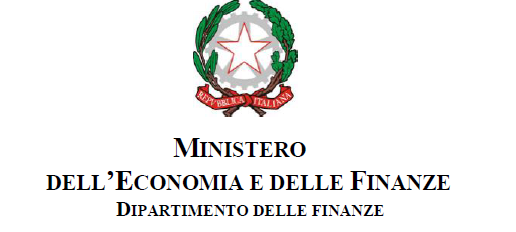                                                                                                                                   COMMISSIONE TRIBUTARIA REGIONALE DEL LAZIO   AVVISO AL PUBBLICOLa modalità ordinaria per lo svolgimento delle attività al pubblico disciplinate dal Codice del processo tributario (Decreto leg.vo 546/1992) è quella prevista dall’art. 29, comma 1, del Decreto legge n. 23/ 2020, secondo cui le parti del processo tributario (con la sola eccezione della parte costituitasi personalmente), anche se costituitesi in giudizio con modalità analogica, sono tenute a depositare gli atti successivi esclusivamente con modalità telematiche. I relativi obblighi di pagamento di marche da bollo e del contributo unificato tributario sono assolti con sistemi telematici di pagamento (marca da bollo firmata digitalmente in formato pdf.p7m e trasmessa a mezzo e mail certificata a questa Commissione regionale, con riserva di produrre l’originale alla prima occasione utile) o anche tramite la piattaforma tecnologica PagoPA.Inoltre, com’è noto, a partire dal 17 marzo 2020, a seguito di modifiche funzionali apportate alla procedura Processo tributario telematico, l’interrogazione del fascicolo processuale è consentita anche alle parti processuali che si sono costituite con modalità cartacee, previa registrazione al portale della Giustizia tributaria ed attraverso il servizio “Ricerca fascicolo” presente nella sezione “Interrogazione atti depositati” della Home Page del PTT.Per le istanze e le attività da parte del pubblico che non è possibile (anche per ragioni di tempo) svolgere e soddisfare secondo le modalità fissate dal citato art. 29, comma 1, a decorrere dal 15 giugno p.v. si dispone la riapertura degli sportelli al pubblico, nelle giornate dal lunedì al venerdì, dalle ore 9:30 alle ore 12:30, con ingresso da Via Labicana, piano ammezzato, riservata a coloro che hanno fissato un appuntamento avvalendosi del sistema di prenotazione on line e per coloro che hanno concordato un appuntamento con l’Ufficio di Segreteria per ragioni di assoluta urgenza e necessità, nel limite massimo complessivo di 12 appuntamenti, con un intervallo di 15 minuti tra un appunto e l’altro. Tra le ragioni di necessità ed urgenza rientra anche la consultazione dei fascicoli processuali cartacei relativi ad appelli per i quali è stata fissata l’udienza di trattazione nei mesi di giugno e luglio pp.vv.La presentazione delle formalità da parte dell’utenza avverrà senza che questa abbia accesso all’interno dell’edificio, con deposito e/o ritiro e/o consultazione della documentazione processuale su apposite scrivanie predisposte in prossimità degli ingressi ed attendendo gli esiti all’esterno dell’ingresso, in posizione di distanziamento come indicato dalla segnaletica orizzontale.Presso la Sezione staccata di Latina, in attesa dell’installazione di paratie di protezione in plexiglass, il pubblico stazionerà in attesa non oltre l’area d’ingresso antistante le aule di udienza.Roma, 13 giugno 2020Il	Direttore dell’Ufficio di Segreteria dellaCommissione tributaria regionale del Lazio   